жаропонижающее средство и способ его получения (№патента 2431495)Изобретение относится к фармацевтической промышленности, в частности жаропонижающему средству. Описано жаропонижающее средство на основе коры осины, измельченной до определенных размеров, и способ получения средства, обладающего жаропонижающим действием. Средство характеризуется повышенным содержанием биологически активных веществ - салицина - и обладает повышенным жаропонижающим действием. 2 н.п. ф-лы, 2 табл.Изобретение относится к медицине и может быть использовано для получения лекарственного средства из растительного сырья, обладающего жаропонижающим действием.Лихорадка, сопровождающая воспаление, представляет собой реакцию нервно-гуморального аппарата терморегуляции человека на раздражители инфекционной и неинфекционной природы. Большинство синтетических анальгезирующих и нестероидных препаратов, оказывающих противовоспалительное действие, обладают жаропонижающим эффектом. Ряд препаратов - производных пиразолона, производных парааминофенола, а также некоторые салицилаты применяются преимущественно как анальгетические и жаропонижающие, объединенные в группу анальгетиков-антипиретиков (Машковский М.Д. Лекарственные средства).Известно жаропонижающее средство в виде ректальных суппозиториев, содержащее анальгин. Основой является жир кондитерский твердый (патент РФ № 2129599). Болеутоляющим, жаропонижающим и противовоспалительным действием, аналогичным действию ацетилсалициловой кислоты, обладает препарат «триаспин», представляющий соль ацетилсалициловой кислоты с трисамином (патент РФ № 92002612). Основным недостатком синтетических препаратов при их длительном использовании является их токсическое действие, проявляющееся в аллергических реакциях, развитии гастрита, в ингибировании агрегации тромбоцитов и т.д.Из средств растительного происхождения наиболее часто применяют различные спиртовые настойки, включающие клюквенный морс, корицу, липу, кориандр, сахарный сироп и др. (патент РФ № 2129599). Недостатком таких средств является слабый жаропонижающий эффект от их применения.Наиболее близким в области применения является известное с давних времен средство растительного происхождения из коры ивы, обладающее жаропонижающим действием (Лекарственные средства. Машковский М.Д.). Из коры ивы извлекается гликозид салицина. Недостатком его является низкая концентрация салицина в экстракте и, следовательно, недостаточно высокая эффективность жаропонижающего действия.Для подготовки растительного сырья известны способы получения высокодисперсных порошков из коры древесины путем дезинтеграторной обработки (Химия растит, сырья. 2000, № 1, с.95-100, 4), повышения эффективности процесса измельчения пищевых материалов за счет осуществления двустадийного процесса их измельчения (патент РФ № 2124945).Наиболее близким по техническому решению является способ тонкого измельчения в планетарной мельнице, включающий 2 стадии помола. Грубое измельчение исходного материала осуществляется в прилегающей к загрузочному концу начальной части барабана мелющими телами определенной формы, тонкое измельчение проводится в начале разгрузочной части помольных барабанов, что позволяет измельчать пищевые материалы с податливой пластической структурой (патент РФ № 2124945). Однако измельчение сырья до микрометровых размеров частиц не позволяет в полной мере извлечь биологически активные вещества.Задача изобретения - создание жаропонижающего средства и способа его получения из растительного сырья, не обладающего токсическим действием, повышение эффективности биологического действия, повышение в целевом продукте содержания биологически активных веществ - салицина.Жаропонижающее средство на основе измельченной коры осины представляет собой порошок наноразмерных частиц 50-90 нм.Технический результат получают благодаря тому, что кору осины, заготовленную в период сокодвижения, измельчают в ножевой мельнице размером частиц 1-2 мм, после ее сушки до влажности 8-10% нанодиспергируют в мельнице роликового типа, обеспечивающей помол до размера частиц 50-90 нм. Время пребывания сырья в зоне обработки составляет 8-24 с. Механическую обработку проводят в среде воздуха. В нанодиспергированном порошке коры осины водной экстракцией определяли количество экстрактивных веществ, в которых методом высокоэффективной жидкостной хроматографии установили содержание салицина.В таблице 1 приведены экспериментальные данные по нанодиспергированию коры осины.Пример 1. Кору осины предварительно сушат до влажности 8 мас.%, измельчают в ножевой мельнице и просеивают через сита частицы размером до 1 мм. Для определения содержания салицина в коре осины выделяют из нее водой экстрактивные вещества, с последующим определением массовой доли салицина методом высокоэффективной жидкостной хроматографии. Регистрацию аналитического сигнала салицина проводят при градиентном элюировании с помощью ультрафиолетового детектора. В табл.1 показано, что выход экстрактивных водорастворимых веществ (13,6%) и салицина (0,5%) низкий.Пример 2. Кору осины предварительно измельчают в ножевой мельнице, сушат до влажности 6 мас.%. Сырье в количестве 1 кг помещают в мельницу роликового типа. Диспергирование проводят в воздушной среде в течение 8 с до размера частиц 150 нм. Выход экстрактивных веществ и содержание салицина определяют по методике, приведенной в примере 1. В табл.1 показано, что увеличение выхода экстрактивных веществ более чем в 2 раза и при этом, соответственно, повышается количество салицина.Пример 3. Кору осины предварительно измельчают в ножевой мельнице, сушат до влажности 8 мас.%. Сырье в количестве 1 кг помещают в мельницу роликового типа. Диспергирование проводят в воздушной среде в течение 8 с до размера частиц 150 нм. Выход экстрактивных веществ и содержание салицина определяют по методике, приведенной в примере 1. В табл.1 показано, что выход экстрактивных веществ и салицина выше, чем при влажности сырья 6 мас.%. Увеличение влажности сырья повышает выход биологически активных веществ.Пример 4. Кору осины предварительно измельчают в ножевой мельнице, сушат до влажности 8 мас.%. Сырье в количестве 1 кг помещают в мельницу роликового типа. Диспергирование проводят в воздушной среде в течение 12 с до размера частиц 90 нм. Выход экстрактивных веществ и содержание салицина определяют по методике, приведенной в примере 1. В табл.1 показано, что выход экстрактивных веществ возрастает в 3 раза по сравнению с необработанным сырьем.Пример 5. Кору осины предварительно измельчают в ножевой мельнице, сушат до влажности 10 мас.%. Сырье в количестве 1 кг помещают в мельницу роликового типа. Диспергирование проводят в воздушной среде в течение 12 с до размера частиц 50 нм. Выход экстрактивных веществ и содержание салицина определяют по методике, приведенной в примере 1. В табл.1 показано значительное увеличение выхода экстрактивных веществ и салицина.Пример 6. Кору осины предварительно измельчают в ножевой мельнице, сушат до влажности 10 мас.%. Сырье в количестве 1 кг помещают в мельницу роликового типа. Диспергирование проводят в воздушной среде в течение 18 с до размера частиц 50 нм. Выход экстрактивных веществ и содержание салицина определяют по методике, приведенной в примере 1. В табл.1 показано максимальное увеличение выхода экстрактивных веществ и салицина.Пример 7. Кору осины предварительно измельчают в ножевой мельнице, сушат до влажности 12 мас.%. Сырье в количестве 1 кг помещают в мельницу роликового типа. Диспергирование проводят в воздушной среде в течение 18 с до размера частиц 90 нм. Выход экстрактивных веществ и содержание салицина определяют по методике, приведенной в примере 1. В табл.1 показано увеличение выхода экстрактивных веществ и салицина.Пример 8. (пр.) Кору осины предварительно измельчают в ножевой мельнице, сушат до влажности 10 мас.%. Сырье в количестве 1 кг помещают в мельницу планетарного типа. Диспергирование проводят в воздушной среде в течение 2 мин до размера частиц 1 мкм. Выход экстрактивных веществ и содержание салицина ниже, чем в заявленном способе (табл.1).Как видно из примеров, механическая обработка коры осины в мельнице роликового типа с измельчением сырья до размера частиц 50-90 нм позволяет в полной мере разрушить межмолекулярные и межагрегативные связи компонентов и перевести в свободное состояние биологически активные вещества.В эксперименте на 40 беспородных крысах-самцах массой 220-250 г подтвержден выраженный жаропонижающий эффект средства на основе порошка наноизмельченной коры осины. Объектом исследования служила измельченная до наноразмеров кора осины в дозе 250 мг/г. В качестве препарата сравнения использовали ацетилсалициловую кислоту производства Bayer (Германия) в дозе 250 мг/кг, кору осины, измельченную до миллиразмера (сырье, просеивающееся через сито с размером отверстий 1 мм, в дозе 250 мг/кг. Контрольным животным вводили эквиобъемное количество растворителя - воду очищенную. Результаты исследований обрабатывали, используя параметрический (t-критерий Стьюдента) и непараметрические (U-критерий Манна-Уитни) методы с определением средней арифметической (X) и ее стандартной ошибки (m). Значимость различий считали достоверной при P t, Pu<0,05 (1, 2). Расчеты проводили с использованием программы Statistica 6.0 для Windows.Через 17 часов после введения пирогена температура животных в контрольной группе превысила нормальную на 1,08°C, через 18 часов наблюдался наибольший подъем, равный в среднем на 1,25°C, затем происходило постепенное снижение температуры тела (табл.2).Применяемые в качестве препаратов сравнения ацетилсалициловая кислота и суспензия коры осины миллиразмера через 3 часа после введения достоверно снижали повышенную температуру в среднем на 0,36-0,37°C, через 6 часов - на 0,82-0,86°C (табл.2).Снижение температуры тела происходило наиболее интенсивно у животных, получавших суспензию коры осины, полученную с помощью нанотехнологии. Через 2 часа после введения суспензии коры осины, полученной с помощью нанотехнологии, температура достоверно снижалась на 0,36°C, через 6 часов - на 1,02°C и достигала нормальных показателей (табл.2).Таким образом, в результате исследований максимальный эффект нормализации температуры был выражен в группе животных, получавших суспензию коры осины, полученной с помощью нанотехнологии. Полученные результаты позволяют утверждать, что все исследуемые препараты обладают жаропонижающим эффектом.ФОРМУЛА ИЗОБРЕТЕНИЯ1. Жаропонижающее средство на основе растительного сырья, отличающееся тем, что оно представляет собой порошок из коры осины, измельченной до размеров 50-90 нм.2. Способ получения средства, обладающего жаропонижающим действием, путем сушки и измельчения растительного сырья, воздействуя на сырье мелющими телами, отличающийся тем, что кору осины сушат до остаточной влажности 10-12 мас.%, измельчают в мельницах планетарного типа, обеспечивающих ускорение мелющих тел, например шаров, до 400 м/с2 в среде воздуха в течение 8-18 с до размеров 50-90 нм.Классы МПК:A61K36/76 Salicaceae (семейство ивовых), например тополь
A61K129/00 Содержащие кору или полученные из нее
A61P29/00  Анальгетики нецентрального действия, жаропонижающие или противовоспалительные средства, например противоревматические средства; нестероидные противовоспалительные средства (НПВС)Автор(ы):Юдина Наталья Васильевна (RU), Буркова Валентина Николаевна (RU), Боев Сергей Григорьевич (RU)Патентообладатель(и):Общество с ограниченной ответственностью "Биолит" (RU),
Институт химии нефти Сибирского отделения Российской Академии наук (RU)Приоритеты:подача заявки:
2008-11-19публикация патента:
20.10.2011Таблица 1Влияние условий нанодиспергирования на выход салицина из коры осины№ Влажность сырья, мас.%ВремяРазмерыСодержаниеСодержание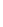 обработки, счастиц сырьяэкстрактивныхсалинина,веществ, %%1801 мм13,60,5268150 нм29,50,7388150 нм32,00,8481290 нм48,01,15101250 нм55,1126101850 нм60,41,37121890 нм49,11,08 (пр.)102 мин1 мкм28,10,7Таблица 2Жаропонижающий эффект суспензии коры осины, полученной с помощью нанотехнологии (Х±m)Время, часыКонтрольные животные, t°C телаАцетилсалициловая кислота, 250 мг/кг, t°C телаКора осины,

наноразмер, 250 мг/кг, t°C телаКора осины, миллиразмер, 250 мг/кг, t°C тела-37,72±0,1037,79±0,0837,78±0,0737,77±0,07-Введениепирогена1738,80±0,10 138,73±0,12 138,80±0,07 138,79±0,07 1-Вода очищеннаяАцетилсалициловая кислота, 250 мг/кгКора осины, наноразмер, 250 мг/кгКора осины, миллиразмер, 250 мг/кг1838,97±0,13 138,62±0,12 138,62±0,08 138,75±0,07 11938,95±0,14 138,48±0,11 138,44±0,08 1,238,63±0,07 12038,92±0,14 138,37±0,12 1,238,28±0,07 1,238,42±0,07 1,22138,87±0,14 138,17±0,12 1,238,08±0,05 1,238,25±0,06 1,22238,80±0,15 137,97±0,11 237,86±0,04 238,08±0,05 1,22338,65±0,14 137,87±0,11 237,78±0,03 237,97±0,05 1,2Примечание:1 - достоверное различие (р<0,05) по сравнению со значением t°C тела животного до введения пирогена;2 - достоверное различие (р<0,05) по сравнению со значением t°C тела животного через 17 часов после введения пирогена.Количество животных в экспериментальных группах = 10.Условия обработкиСодержание, мас.%ВРВинулинааспарагинаБез обработки47,419,62,338°C, воздух69,523,45,3азот58,425,64,8Вакуумная сушка56,328,24,96 с61,024,34,912 с59,527,74,718 с62,935,35,2АПФ67,424,14,8ЦМА62,132,25,1